`	`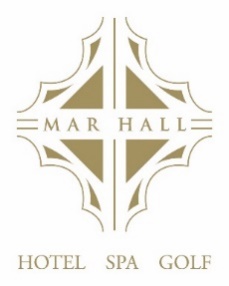 MOTHER’S DAY SUNDAY LUNCHoOoParisienne of Melon with Creamed Goats Cheese, Spiced Rum and Prune SyrupBallotine of Chicken with Apricot Sage, Pistachio Aioli and Crisp LeavesPan Fried West Coast Scallops with Pea and Mint Puree, Black Pudding Crumb and Lemon FoamHam Hock Terrine with Tomato Chutney and Arran Oatcakes OOoSmoked Paprika and Lentil SoupOOoRoast Sirloin of Scotch Beef with Dauphinoise Potatoes, Yorkshire Pudding and Sauce ChasseurGrilled Sea Bass Fillet with Seared Baby Gem Parmentier Potatoes and Saffron Mussel BrothPan Roasted Chicken Supreme, Pommes Forestiere, Buttered Greens and White Truffle and Tarragon VelouteGnocchi with Mediterranean Vegetables in a Creamy Garlic Sauce and Rocket SaladoOoTonka Bean Crème Brulee served with ShortbreadBelgium Chocolate Torte with Crème AnglaiseLemon Pannacotta Torte with a Raspberry CoulisHand-Selected Cheeses with Oatcakes and Tomato Chutney